St. James Child Care 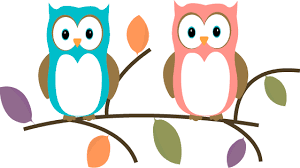 Tuition Rates and InformationAll full day rates include:   breakfast, lunch, and afternoon snack.1st Grade and older school year rates include:  breakfast and afternoon snack.Fee Schedule (please note that all rates are subject to change) :*Due to high demand you must be enrolled for 3 or more days a weekHours of Operation:St. James Childcare Center is open from 6:30 am – 6:00 pm, Monday – Friday.  We are only closed 11 days a year.  We will be closed for the following holidays: *Christmas Eve, Christmas Day, New Year’s Eve and New Year’s Day.      Please note: if any of these days fall on a Saturday or Sunday, we will be closed the Friday before and the Monday after.*Friday before President’s Day weekend (Teacher Inservice Day)            *Good Friday      *Memorial Day*July 4th.     Please note: If it falls on a Saturday, we will be closed the Friday before. If it falls on a Sunday, we will be closed the Monday after.*Labor Day	*Thanksgiving Day and the Friday after                                                                                                    August 15th, 2022         17-AApplication Fee (non-refundable) $50.00 or $75.00/familyLate Payment Fee$20.00/wkOvertime Charge (past closing time at 6:00 pm)*1 – 10 minutes late$10.00                         *Every minute thereafter$ 1.00/minWeekly/Daily Rates      *Infant (6wks – 12 mos.)   (no daily/part-time rates per state requirement) $220/wk      *Toddler 1 (12mos. – 24 mos.)  1-2 years old$210/wk or $55/day      *Toddler 2 (24mos. – 36 mos.)  2-3 years old$200/wk or $55/day      *Preschool I (approximately 3 years old)$180/wk or $50/day      *Preschool II (approximately 4 years)$170/wk or $50/day      *Pre-K (children going to Kindergarten in the upcoming school year)$170/wk or $45/day      *1/2 Day Kindergarteners         *1/2 day before AND after school care rate         *1/2 day before OR after school care rate         *1/2 day before OR after out of school care rate$170/wk or $45/day $140/wk or $40/day$170/wk or $45/day      *All Day Kindergarteners  – 5th Grade             **Both – before AND after school care rate             **Before OR after school care rate             **Out of School Rates (Summer/school breaks/holidays)             **Price to guarantee your child’s enrollment during the school year when they do                 not attend during school breaks and summertime. $120/wk or $35/day$75/wk or $20/day$170/wk or $45/day$55.00/wk during Breaks$60.00/wk during SummerSchool Age Field Trip fees:     *Weekly field trip fees – varies per year depending on what activities are booked.         $60 Summer Camp          Registration fee or           $85/family